Р О С С И Й С К А Я   Ф Е Д Е Р А Ц И ЯБ Е Л Г О Р О Д С К А Я   О Б Л А С Т Ь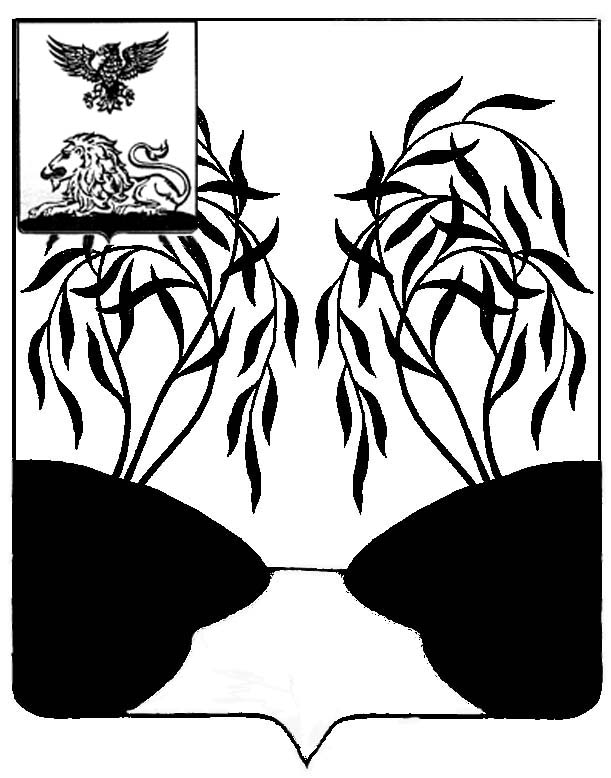 МУНИЦИПАЛЬНЫЙ  СОВЕТ  МУНИЦИПАЛЬНОГО РАЙОНА«РАКИТЯНСКИЙ РАЙОН» БЕЛГОРОДСКОЙ  ОБЛАСТИТридцать пятое  заседание Муниципального советаР Е Ш Е Н И Еот 3 марта  2022 года                                                                                № 4О внесении изменений в решениеМуниципального совета от 24 декабря 2021 года № 8 «Об утверждении прогнозного плана (программы) приватизации объектов муниципальной собственности  Ракитянскогорайона на 2022 год»	В соответствии со ст.10 Федерального закона от 21.12.2001 года   №178-ФЗ «О приватизации государственного и муниципального имущества», в целях эффективного использования  имущества, находящегося в  муниципальной  собственности Ракитянского района, Муниципальный совет Ракитянского района     р е ш и л:            1. Внести в решение Муниципального совета муниципального района «Ракитянский район» Белгородской области от 24 декабря 2021 года №8 «Об утверждении прогнозного плана (программы) приватизации объектов муниципальной собственности Ракитянского района на 2022 год» (далее - План) следующее изменение:	     - дополнить План пунктами 11 и 12, согласно приложения к настоящему решению.	2. Настоящее решение вступает в силу с момента его официального опубликования.3. Контроль за исполнением настоящего решения возложить на комиссию Муниципального совета по экономическому развитию, бюджету, налоговой политике и муниципальной собственности (А.И. Белоконев) ПредседательМуниципального совета                                                                        Н.М. ЗубатоваПриложение                                                                                              	                                                        к решению Муниципального                       совета от 3 марта 2022г. № 4	                    Недвижимое имущество, подлежащее включению в прогнозный план (программу) приватизации  объектов муниципальной собственности Ракитянского района  на 2022 год№ п/пМесто нахождения объектаХарактеристика объектовХарактеристика объектовХарактеристика объектовОбременениеОбременениеПланируемый период приватизацииПредлагаемый способ приватизации№ п/пМесто нахождения объектаНаименование объекта, кадастровый номер Этаж-ностьПлощадь, кв.м.ВидПользо-вательПланируемый период приватизацииПредлагаемый способ приватизации12345678911Белгородская область, Ракитянский район, х. Семейный, 25Нежилое здание31:11:0101001:1712152,3--2022Продажа через торги на аукционе12Белгородская область, Ракитянский район, х. Семейный, 25Земельный участок31:11:0601005:99-182,0--2022Продажа через торги на аукционе